Biography (en):As a lecturer, she is teaching English I- II courses,  Education and Educational Administration courses. FORMFORMResim: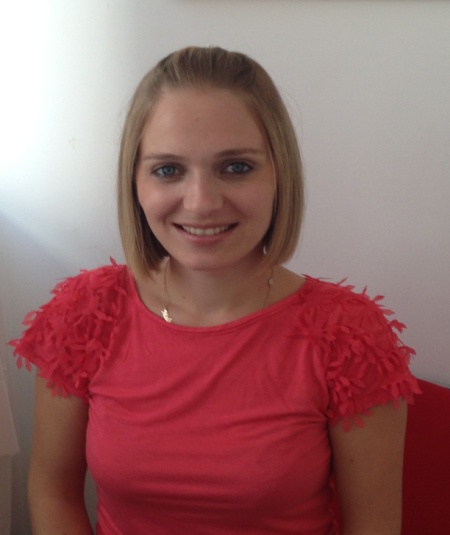 Ünvan: İsim:Soyisim: E-posta:Bağlı Olduğunuz Bölüm